UNDERGRADUATE CURRICULUM COMMITTEE (UCC)
PROPOSAL FORM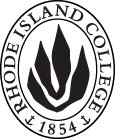 Cover page	scroll over blue text to see further important instructions: please read.N.B. DO NOT USE HIGHLIGHT, please DELETE THE WORDS THAT DO NOT APPLY TO YOUR PROPOSALALL numbers in section (A) need to be completed, including the impact ones.B.  NEW OR REVISED COURSES  DO NOT use highlight. Delete this whole page if the proposal does not include a new or revised course.D. SignaturesChanges that affect General Education in any way MUST be approved by ALL Deans and COGE Chair.Changes that directly impact more than one department/program MUST have the signatures of all relevant department chairs, program directors, and relevant dean (e.g. when creating/revising a program using courses from other departments/programs). Check UCC manual 4.2 for further guidelines on whether the signatures need to be approval or acknowledgement.Proposals that do not have appropriate approval signatures will not be considered. Type in name of person signing and their position/affiliation.Send electronic files of this proposal and accompanying catalog copy to curriculum@ric.edu and a printed or electronic signature copy of this form to the current Chair of UCC. Check UCC website for due dates.D.1. Approvals:   required from programs/departments/deans who originate the proposal.  may include multiple departments, e.g., for joint/interdisciplinary prposals. D.2. Acknowledgements: REQUIRED from OTHER PROGRAMS/DEPARTMENTS IMPACTED BY THE PROPOSAL. SIGNATURE DOES NOT INDICATE APPROVAL, ONLY AWARENESS THAT THE PROPOSAL IS BEING SUBMITTED.  CONCERNS SHOULD BE BROUGHT TO THE UCC COMMITTEE MEETING FOR DISCUSSIONA.1. Course or programPsyc 210: Careers and PsychologyPsyc 210: Careers and PsychologyPsyc 210: Careers and PsychologyPsyc 210: Careers and PsychologyReplacing A.2. Proposal typeCourse:  creationCourse:  creationCourse:  creationCourse:  creationA.3. OriginatorMegan SumerackiHome departmentPsychologyPsychologyPsychologyA.4. Context and Rationale Psychology majors are extremely well suited to enter a number of workforces after graduation, but most undergraduate Psychology majors are unaware of the many career paths they could pursue post-graduation. Further, because Psychology is an extremely broad field, and the Psychology major offers many choices for completion, students would benefit from exploring potential careers much earlier in their undergraduate careers. Doing so would allow Psychology Majors to seek out courses and experiences, or minors in other departments that will enhance their resumes for the specific workforce they plan to enter, and/or admission to graduate programs. The addition of Psyc 210: Careers and Psychology promotes strategic plan initiatives related to learning innovation by helping students seek the experiential learning opportunities and develop the 21st century skills that will best prepare them for their career goals. Overall, the addition of Psyc 210 supports RIC core values, helping Psychology Majors understand the many opportunities they have and how to gain access to these opportunities. Currently, the only course in the Psychology Major that primarily and explicitly focuses on career development is Psyc 426: Internship in Psychology. Prior to taking Psyc 426, students must first complete 24 credits in Psychology and 72 credits total, and must obtain an internship for the course. Thus, by the time students are taking Psyc 426 they have already completed at least 55% of the major and have found an internship. Psyc 210 will allow students to explore a wide range of career options earlier in their undergraduate careers so that the selection of courses and experiences is more intentional as they progress through the Psychology program. Further, Psyc 210 and Psyc 426 will work together to encourage a progression of career development. Students would have a better understanding of career goals and internships that will provide experiential learning most applicable to those career goals if they are able to take Psyc 210 before taking Psyc 426.Psychology majors have expressed strong interest in this course. Over the last 2 summers when this course was offered as a topics course (PSYC 250), many students expressed interest in the course but did not register because it was not offered during the normal school year when they could obtain financial aid. When the course was offered in the winter term, 2017, the course filled 22 out of 30 seats. In course evaluations, students have indicated that the course should be offered more regularly for more Psychology Majors, so that more students could take the course earlier in their undergraduate careers.Psychology majors are extremely well suited to enter a number of workforces after graduation, but most undergraduate Psychology majors are unaware of the many career paths they could pursue post-graduation. Further, because Psychology is an extremely broad field, and the Psychology major offers many choices for completion, students would benefit from exploring potential careers much earlier in their undergraduate careers. Doing so would allow Psychology Majors to seek out courses and experiences, or minors in other departments that will enhance their resumes for the specific workforce they plan to enter, and/or admission to graduate programs. The addition of Psyc 210: Careers and Psychology promotes strategic plan initiatives related to learning innovation by helping students seek the experiential learning opportunities and develop the 21st century skills that will best prepare them for their career goals. Overall, the addition of Psyc 210 supports RIC core values, helping Psychology Majors understand the many opportunities they have and how to gain access to these opportunities. Currently, the only course in the Psychology Major that primarily and explicitly focuses on career development is Psyc 426: Internship in Psychology. Prior to taking Psyc 426, students must first complete 24 credits in Psychology and 72 credits total, and must obtain an internship for the course. Thus, by the time students are taking Psyc 426 they have already completed at least 55% of the major and have found an internship. Psyc 210 will allow students to explore a wide range of career options earlier in their undergraduate careers so that the selection of courses and experiences is more intentional as they progress through the Psychology program. Further, Psyc 210 and Psyc 426 will work together to encourage a progression of career development. Students would have a better understanding of career goals and internships that will provide experiential learning most applicable to those career goals if they are able to take Psyc 210 before taking Psyc 426.Psychology majors have expressed strong interest in this course. Over the last 2 summers when this course was offered as a topics course (PSYC 250), many students expressed interest in the course but did not register because it was not offered during the normal school year when they could obtain financial aid. When the course was offered in the winter term, 2017, the course filled 22 out of 30 seats. In course evaluations, students have indicated that the course should be offered more regularly for more Psychology Majors, so that more students could take the course earlier in their undergraduate careers.Psychology majors are extremely well suited to enter a number of workforces after graduation, but most undergraduate Psychology majors are unaware of the many career paths they could pursue post-graduation. Further, because Psychology is an extremely broad field, and the Psychology major offers many choices for completion, students would benefit from exploring potential careers much earlier in their undergraduate careers. Doing so would allow Psychology Majors to seek out courses and experiences, or minors in other departments that will enhance their resumes for the specific workforce they plan to enter, and/or admission to graduate programs. The addition of Psyc 210: Careers and Psychology promotes strategic plan initiatives related to learning innovation by helping students seek the experiential learning opportunities and develop the 21st century skills that will best prepare them for their career goals. Overall, the addition of Psyc 210 supports RIC core values, helping Psychology Majors understand the many opportunities they have and how to gain access to these opportunities. Currently, the only course in the Psychology Major that primarily and explicitly focuses on career development is Psyc 426: Internship in Psychology. Prior to taking Psyc 426, students must first complete 24 credits in Psychology and 72 credits total, and must obtain an internship for the course. Thus, by the time students are taking Psyc 426 they have already completed at least 55% of the major and have found an internship. Psyc 210 will allow students to explore a wide range of career options earlier in their undergraduate careers so that the selection of courses and experiences is more intentional as they progress through the Psychology program. Further, Psyc 210 and Psyc 426 will work together to encourage a progression of career development. Students would have a better understanding of career goals and internships that will provide experiential learning most applicable to those career goals if they are able to take Psyc 210 before taking Psyc 426.Psychology majors have expressed strong interest in this course. Over the last 2 summers when this course was offered as a topics course (PSYC 250), many students expressed interest in the course but did not register because it was not offered during the normal school year when they could obtain financial aid. When the course was offered in the winter term, 2017, the course filled 22 out of 30 seats. In course evaluations, students have indicated that the course should be offered more regularly for more Psychology Majors, so that more students could take the course earlier in their undergraduate careers.Psychology majors are extremely well suited to enter a number of workforces after graduation, but most undergraduate Psychology majors are unaware of the many career paths they could pursue post-graduation. Further, because Psychology is an extremely broad field, and the Psychology major offers many choices for completion, students would benefit from exploring potential careers much earlier in their undergraduate careers. Doing so would allow Psychology Majors to seek out courses and experiences, or minors in other departments that will enhance their resumes for the specific workforce they plan to enter, and/or admission to graduate programs. The addition of Psyc 210: Careers and Psychology promotes strategic plan initiatives related to learning innovation by helping students seek the experiential learning opportunities and develop the 21st century skills that will best prepare them for their career goals. Overall, the addition of Psyc 210 supports RIC core values, helping Psychology Majors understand the many opportunities they have and how to gain access to these opportunities. Currently, the only course in the Psychology Major that primarily and explicitly focuses on career development is Psyc 426: Internship in Psychology. Prior to taking Psyc 426, students must first complete 24 credits in Psychology and 72 credits total, and must obtain an internship for the course. Thus, by the time students are taking Psyc 426 they have already completed at least 55% of the major and have found an internship. Psyc 210 will allow students to explore a wide range of career options earlier in their undergraduate careers so that the selection of courses and experiences is more intentional as they progress through the Psychology program. Further, Psyc 210 and Psyc 426 will work together to encourage a progression of career development. Students would have a better understanding of career goals and internships that will provide experiential learning most applicable to those career goals if they are able to take Psyc 210 before taking Psyc 426.Psychology majors have expressed strong interest in this course. Over the last 2 summers when this course was offered as a topics course (PSYC 250), many students expressed interest in the course but did not register because it was not offered during the normal school year when they could obtain financial aid. When the course was offered in the winter term, 2017, the course filled 22 out of 30 seats. In course evaluations, students have indicated that the course should be offered more regularly for more Psychology Majors, so that more students could take the course earlier in their undergraduate careers.Psychology majors are extremely well suited to enter a number of workforces after graduation, but most undergraduate Psychology majors are unaware of the many career paths they could pursue post-graduation. Further, because Psychology is an extremely broad field, and the Psychology major offers many choices for completion, students would benefit from exploring potential careers much earlier in their undergraduate careers. Doing so would allow Psychology Majors to seek out courses and experiences, or minors in other departments that will enhance their resumes for the specific workforce they plan to enter, and/or admission to graduate programs. The addition of Psyc 210: Careers and Psychology promotes strategic plan initiatives related to learning innovation by helping students seek the experiential learning opportunities and develop the 21st century skills that will best prepare them for their career goals. Overall, the addition of Psyc 210 supports RIC core values, helping Psychology Majors understand the many opportunities they have and how to gain access to these opportunities. Currently, the only course in the Psychology Major that primarily and explicitly focuses on career development is Psyc 426: Internship in Psychology. Prior to taking Psyc 426, students must first complete 24 credits in Psychology and 72 credits total, and must obtain an internship for the course. Thus, by the time students are taking Psyc 426 they have already completed at least 55% of the major and have found an internship. Psyc 210 will allow students to explore a wide range of career options earlier in their undergraduate careers so that the selection of courses and experiences is more intentional as they progress through the Psychology program. Further, Psyc 210 and Psyc 426 will work together to encourage a progression of career development. Students would have a better understanding of career goals and internships that will provide experiential learning most applicable to those career goals if they are able to take Psyc 210 before taking Psyc 426.Psychology majors have expressed strong interest in this course. Over the last 2 summers when this course was offered as a topics course (PSYC 250), many students expressed interest in the course but did not register because it was not offered during the normal school year when they could obtain financial aid. When the course was offered in the winter term, 2017, the course filled 22 out of 30 seats. In course evaluations, students have indicated that the course should be offered more regularly for more Psychology Majors, so that more students could take the course earlier in their undergraduate careers.A.5. Student impactThis course will help students to identify potential career goals earlier in their undergraduate careers, allowing them to better prepare for the workforce and/or graduate school after graduation. This course will help students to identify potential career goals earlier in their undergraduate careers, allowing them to better prepare for the workforce and/or graduate school after graduation. This course will help students to identify potential career goals earlier in their undergraduate careers, allowing them to better prepare for the workforce and/or graduate school after graduation. This course will help students to identify potential career goals earlier in their undergraduate careers, allowing them to better prepare for the workforce and/or graduate school after graduation. This course will help students to identify potential career goals earlier in their undergraduate careers, allowing them to better prepare for the workforce and/or graduate school after graduation. A.6. Impact on other programs NoneNoneNoneNoneNoneA.7. Resource impactFaculty PT & FT: Taught by existing faculty.  CCRI has a similar course which we would accept for transfer. Taught by existing faculty.  CCRI has a similar course which we would accept for transfer. Taught by existing faculty.  CCRI has a similar course which we would accept for transfer. Taught by existing faculty.  CCRI has a similar course which we would accept for transfer. A.7. Resource impactLibrary:NoneNoneNoneNoneA.7. Resource impactTechnologyNoneNoneNoneNoneA.7. Resource impactFacilities:Career Center may receive additional inquiries from studentsCareer Center may receive additional inquiries from studentsCareer Center may receive additional inquiries from studentsCareer Center may receive additional inquiries from studentsA.8. Semester effectiveFall 2019 A.9. Rationale if sooner than next Fall A.9. Rationale if sooner than next FallN/AN/AA.10. INSTRUCTIONS FOR CATALOG COPY:  This single file copy must include ALL relevant pages from the college catalog, and show how the catalog will be revised.  (1) Go to the “Forms and Information” page on the UCC website. Scroll down until you see the Word files for the current catalog. (2) Download ALL catalog sections relevant for this proposal, including course descriptions and/or other affected programs.  (3) Place ALL relevant catalog copy into a single file. Put page breaks between sections and delete any catalog pages not relevant for this proposal. (4) Using the track changes function, revise the catalog pages to demonstrate what the information should look like in next year’s catalog.  (5) Check the revised catalog pages against the proposal form, especially making sure that program totals are correct if adding/deleting course credits. If new copy, indicate where it should go in the catalog. If making related proposals a single catalog copy that includes all is acceptable. Send as a separate file along with this form.A.10. INSTRUCTIONS FOR CATALOG COPY:  This single file copy must include ALL relevant pages from the college catalog, and show how the catalog will be revised.  (1) Go to the “Forms and Information” page on the UCC website. Scroll down until you see the Word files for the current catalog. (2) Download ALL catalog sections relevant for this proposal, including course descriptions and/or other affected programs.  (3) Place ALL relevant catalog copy into a single file. Put page breaks between sections and delete any catalog pages not relevant for this proposal. (4) Using the track changes function, revise the catalog pages to demonstrate what the information should look like in next year’s catalog.  (5) Check the revised catalog pages against the proposal form, especially making sure that program totals are correct if adding/deleting course credits. If new copy, indicate where it should go in the catalog. If making related proposals a single catalog copy that includes all is acceptable. Send as a separate file along with this form.A.10. INSTRUCTIONS FOR CATALOG COPY:  This single file copy must include ALL relevant pages from the college catalog, and show how the catalog will be revised.  (1) Go to the “Forms and Information” page on the UCC website. Scroll down until you see the Word files for the current catalog. (2) Download ALL catalog sections relevant for this proposal, including course descriptions and/or other affected programs.  (3) Place ALL relevant catalog copy into a single file. Put page breaks between sections and delete any catalog pages not relevant for this proposal. (4) Using the track changes function, revise the catalog pages to demonstrate what the information should look like in next year’s catalog.  (5) Check the revised catalog pages against the proposal form, especially making sure that program totals are correct if adding/deleting course credits. If new copy, indicate where it should go in the catalog. If making related proposals a single catalog copy that includes all is acceptable. Send as a separate file along with this form.A.10. INSTRUCTIONS FOR CATALOG COPY:  This single file copy must include ALL relevant pages from the college catalog, and show how the catalog will be revised.  (1) Go to the “Forms and Information” page on the UCC website. Scroll down until you see the Word files for the current catalog. (2) Download ALL catalog sections relevant for this proposal, including course descriptions and/or other affected programs.  (3) Place ALL relevant catalog copy into a single file. Put page breaks between sections and delete any catalog pages not relevant for this proposal. (4) Using the track changes function, revise the catalog pages to demonstrate what the information should look like in next year’s catalog.  (5) Check the revised catalog pages against the proposal form, especially making sure that program totals are correct if adding/deleting course credits. If new copy, indicate where it should go in the catalog. If making related proposals a single catalog copy that includes all is acceptable. Send as a separate file along with this form.A.10. INSTRUCTIONS FOR CATALOG COPY:  This single file copy must include ALL relevant pages from the college catalog, and show how the catalog will be revised.  (1) Go to the “Forms and Information” page on the UCC website. Scroll down until you see the Word files for the current catalog. (2) Download ALL catalog sections relevant for this proposal, including course descriptions and/or other affected programs.  (3) Place ALL relevant catalog copy into a single file. Put page breaks between sections and delete any catalog pages not relevant for this proposal. (4) Using the track changes function, revise the catalog pages to demonstrate what the information should look like in next year’s catalog.  (5) Check the revised catalog pages against the proposal form, especially making sure that program totals are correct if adding/deleting course credits. If new copy, indicate where it should go in the catalog. If making related proposals a single catalog copy that includes all is acceptable. Send as a separate file along with this form.A.10. INSTRUCTIONS FOR CATALOG COPY:  This single file copy must include ALL relevant pages from the college catalog, and show how the catalog will be revised.  (1) Go to the “Forms and Information” page on the UCC website. Scroll down until you see the Word files for the current catalog. (2) Download ALL catalog sections relevant for this proposal, including course descriptions and/or other affected programs.  (3) Place ALL relevant catalog copy into a single file. Put page breaks between sections and delete any catalog pages not relevant for this proposal. (4) Using the track changes function, revise the catalog pages to demonstrate what the information should look like in next year’s catalog.  (5) Check the revised catalog pages against the proposal form, especially making sure that program totals are correct if adding/deleting course credits. If new copy, indicate where it should go in the catalog. If making related proposals a single catalog copy that includes all is acceptable. Send as a separate file along with this form.Old (for revisions only)Only include information that is being revised, otherwise leave blank (delete provided examples that do not apply)NewExamples are provided for guidance, delete the ones that do not applyB.1. Course prefix and number PSYC 210B.2. Cross listing number if anyB.3. Course title Careers and PsychologyB.4. Course description Students explore areas within psychology, related career options, and formulate personal career goals. Career options include opportunities with bachelor’s degrees and advanced graduate degrees.  B.5. Prerequisite(s)Declared psychology major, or approval from the Department ChairB.6. OfferedAnnually  B.7. Contact hours 1B.8. Credit hours1B.9. Justify differences if anyN/AN/AB.10. Grading system LetterB.11. Instructional methodsSeminar  | Distance learning  | HybridNOTE: the department will allow the format to differ by instructor  B.12.CategoriesFree elective for psychology majorB.13. Is this an Honors course?NOB.14. General EducationN.B. Connections must include at least 50% Standard Classroom instruction.NOB.15. How will student performance be evaluated?Attendance  | Class participation |  Presentations  | Papers  | Class Work  | B.16. Redundancy statementN/AB. 17. Other changes, if anyN/AN/AB.18. Course learning outcomes: List each one in a separate rowProfessional Org.Standard(s), if relevantHow will each outcome be measured?Develop a broad understanding of opportunities available to those studying psychologyJournal entries and reading reflections, discussion questionsIdentify a career plan and prepare to do one more of the following: (1) specialize during the remainder of undergraduate work; (2) seek employment after graduation; (3) seek further education by applying to graduate programsJournal entries, career goal reflection assignmentsDevelop interpersonal communication skillsParticipation, peer discussionsB.19. Topical outline: Do NOT insert whole syllabus, we just need a two-tier outlineSkills obtained as a psychology majorPractice, clinically-based, and health careersCounseling PsychologyClinical PsychologySchool PsychologyHealth PsychologyApplied careers and applied research careersLegal and forensic psychologySport psychologyIndustrial/organizational psychologyHuman factors psychologySocial and consumer psychologyResearch-based careersBiopsychologyCognitive Neuropsychology and clinical neuropsychologyExperimental psychologyCognitive psychologyQuantitative psychologyPsychometricsDevelopmental psychologyPreparing for the job market or graduate schoolPreparing for jobs and selling your skillsPreparing for graduate schoolApplying for graduate schoolNamePosition/affiliationSignatureDateRandi KimChair of PsychologyEarl SimsonDean of Arts & SciencesNamePosition/affiliationSignatureDateTab to add rows